INSTITUCION EDUCATIVA ANTONIO NARIÑONombres y Apellidos _______________________________________________________________Montería Córdoba ____________________________de ___________________ Grado  _________Área: Matemáticas (Aritmética).Asesor: Víctor M Passos Ávila ACTIVIDAD 1Objetivo:¿En qué situaciones de la vida cotidiana el ser humano aplica los números enteros?Determina por extensión y luego ubica en la recta numérica el conjunto F: de números  que estén comprendidos entre – 5 y 2.¿Qué pasos son necesarios para representar una pareja ordenada (Coordenada) en el plano Cartesiano?Determina las coordenadas de los puntos  ubicados en el siguiente plano cartesiano: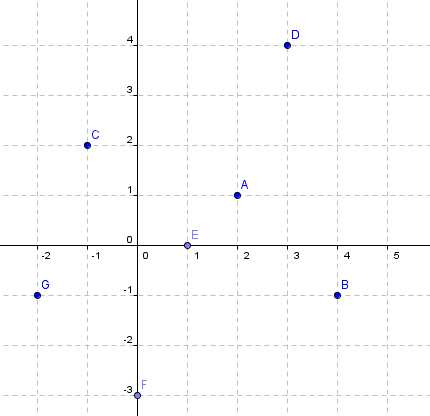 Halla el valor absoluto de: - - (- (-- 2 )), y luego representa su ubicación en la Recta Numérica.Escribe el signo , , o  según sea el caso en: 11    11 Encuentra Números Enteros que cumplan con la condición dada: a, b, c  son impares consecutivos y a  b  c.Sumar los siguientes enteros: (-8) + (-12) + (-13)                                           B.    (-35) + (-58) + 120 =Soluciona el siguiente problema:Un tiburón nadaba 26 metros bajo el nivel del mar y ascendió 8 metros .¿A que nivel nada ahora?Para todo a  , existe (-a)   tal que a + (-a)  = (- a) + a = 0. La anterior afirmación, hace referencia a la propiedad en los números enteros :Asociativa,        B.   Elemento Neutro,    C.   Inverso Aditivo,    D.   Conmutativa.